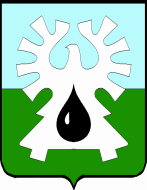 МУНИЦИПАЛЬНОЕ ОБРАЗОВАНИЕ ГОРОД УРАЙ        ХАНТЫ-МАНСИЙСКИЙ АВТОНОМНЫЙ ОКРУГ - ЮГРА        ДУМА ГОРОДА УРАЙ        РЕШЕНИЕ    от 27 октября 2016                                                               	  	         №16О внесении изменений в порядок проведения конкурсапо отбору кандидатур на должность главы города УрайРассмотрев представленный главой города Урай проект решения Думы города Урай «О внесении изменений в порядок проведения конкурса по отбору кандидатур на должность главы города Урай», Дума города Урай решила:1. Внести в  Порядок проведения конкурса по отбору кандидатур на должность главы города Урай, установленный решением Думы города Урай от 25.06.2015 №70 (в редакции от 26.05.2016 №40), следующие изменения:1)  пункт 2 дополнить абзацами вторым и третьим следующего содержания:«Условиями конкурса могут быть предусмотрены требования к профессиональному образованию и (или) профессиональным знаниям и навыкам, которые являются предпочтительными для осуществления главой города Урай полномочий по решению вопросов местного значения.При установлении условий конкурса учитываются требования к уровню профессионального образования и (или) профессиональным знаниям и навыкам, которые являются предпочтительными для осуществления главой города Урай отдельных государственных полномочий в соответствии с Законом Ханты-Мансийского автономного округа-Югры.»2) дополнить пунктом 2.1  следующего содержания:«2.1. Кандидатом на должность главы города Урай может быть зарегистрирован гражданин, который на день проведения конкурса не имеет в соответствии с Федеральным законом от 12.06.2002 №67-ФЗ «Об основных гарантиях избирательных прав и права на участие в референдуме граждан Российской Федерации» ограничений пассивного избирательного права для избрания выборным должностным лицом местного самоуправления.»;3) пункт 35 изложить в следующей редакции:«35. Конкурсная комиссия по результатам конкурса представляет в Думу города Урай для проведения голосования по кандидатурам на должность главы города Урай не менее двух зарегистрированных кандидатов.».2. Опубликовать настоящее решение в газете «Знамя».Председатель Думы города Урай               Глава города Урай     _____________  Г.П. Александрова              ______________ А.В. Иванов                                                                               31октября 2016